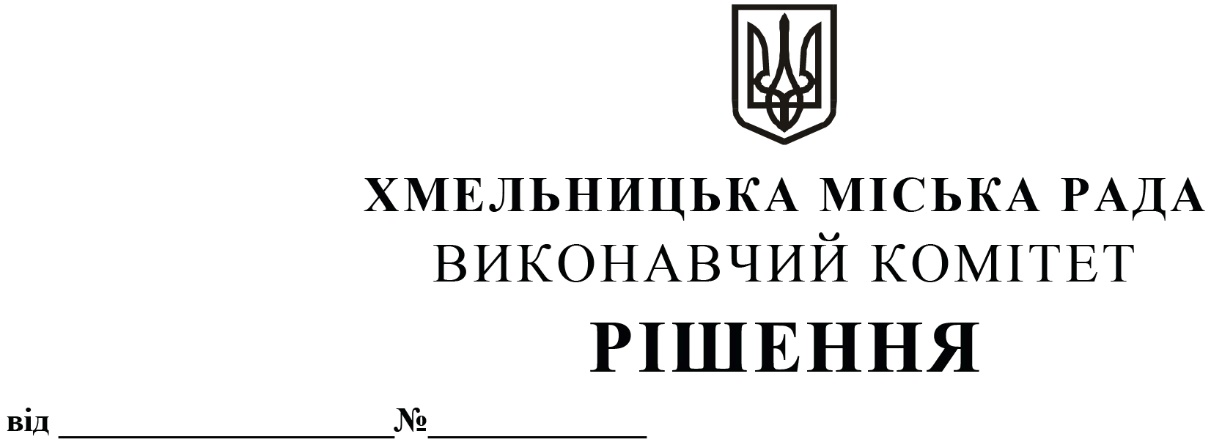 Про внесення  пропозиції на розгляд сесії міської ради про внесення змін до рішення сьомої сесії міської ради від 14.07.2021 року № 1 	З  метою збільшення надходжень до бюджету Хмельницької міської територіальної громади,  розглянувши звернення  комунального підприємства по організації  роботи міського пасажирського транспорту, керуючись Податковим  кодексом  України та  Законом  України «Про місцеве самоврядування в Україні»,   виконавчий комітет міської  радиВИРІШИВ:	1. Внести пропозицію на розгляд сесії міської ради про внесення  змін до рішення сьомої сесії міської ради від 14.07.2021 року № 1 «Про встановлення місцевих податків і зборів на території Хмельницької міської територіальної громади та втрату чинності рішень міської ради» ( зі змінами),   а саме:  додаток  5.1 «Перелік спеціальних земельних ділянок, відведених для організації та провадження діяльності із забезпечення паркування транспортних засобів на території м. Хмельницького» викласти в новій редакції згідно з додатком. 	2. Контроль за виконанням рішення покласти на фінансове управління Хмельницької міської ради. Міський голова									О. СИМЧИШИН